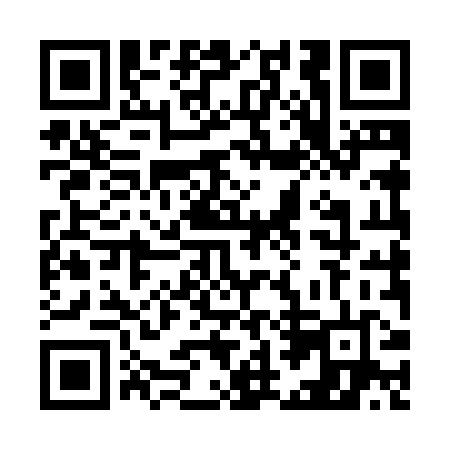 Ramadan times for Aldsworth, Gloucestershire, UKMon 11 Mar 2024 - Wed 10 Apr 2024High Latitude Method: Angle Based RulePrayer Calculation Method: Islamic Society of North AmericaAsar Calculation Method: HanafiPrayer times provided by https://www.salahtimes.comDateDayFajrSuhurSunriseDhuhrAsrIftarMaghribIsha11Mon4:574:576:2912:174:106:056:057:3812Tue4:554:556:2712:174:116:076:077:4013Wed4:534:536:2512:164:126:096:097:4114Thu4:504:506:2312:164:146:116:117:4315Fri4:484:486:2012:164:156:126:127:4516Sat4:454:456:1812:164:176:146:147:4717Sun4:434:436:1612:154:186:166:167:4918Mon4:404:406:1312:154:196:186:187:5119Tue4:384:386:1112:154:216:196:197:5320Wed4:354:356:0912:144:226:216:217:5521Thu4:334:336:0712:144:246:236:237:5722Fri4:304:306:0412:144:256:246:247:5823Sat4:284:286:0212:134:266:266:268:0024Sun4:254:256:0012:134:286:286:288:0225Mon4:234:235:5712:134:296:296:298:0426Tue4:204:205:5512:134:306:316:318:0627Wed4:174:175:5312:124:316:336:338:0828Thu4:154:155:5012:124:336:356:358:1029Fri4:124:125:4812:124:346:366:368:1230Sat4:104:105:4612:114:356:386:388:1531Sun5:075:076:431:115:377:407:409:171Mon5:045:046:411:115:387:417:419:192Tue5:025:026:391:105:397:437:439:213Wed4:594:596:371:105:407:457:459:234Thu4:564:566:341:105:427:467:469:255Fri4:534:536:321:105:437:487:489:276Sat4:514:516:301:095:447:507:509:297Sun4:484:486:281:095:457:527:529:328Mon4:454:456:251:095:467:537:539:349Tue4:424:426:231:095:487:557:559:3610Wed4:404:406:211:085:497:577:579:38